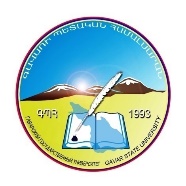 Գ Ա Վ Ա Ռ Ի   Պ Ե Տ Ա Կ Ա Ն   Հ Ա Մ Ա Լ Ս Ա Ր Ա ՆՀ Ա Յ Տ Ա Ր Ա Ր Ո Ւ Թ Յ Ո Ւ ՆՀրավիրում ենք բուհերի դասախոսներին, ասպիրանտներին, գիտահետազոտական գործունեությամբ զբաղվող անձանց՝ մասնակցելու  Գավառի պետական համալսարանի 26-րդ գիտաժողովին՝ նվիրված  համալսարանի հիմնադրման 30-ամյակին։Հոբելյանական գիտաժողովը կկայանա  2023 թվականի մայիսի 5-ին /մեկնարկը՝ ժամը 11.00-ին/, զուգակցված՝ առկա-առցանց ձևաչափով։Գիտաժողովն անցկացվելու է՝ ըստ գիտության հետևյալ բնագավառների.Ֆիզիկամաթեմատիկական գիտություններՔիմիական գիտություններԿենսաբանական գիտություններՏեխնիկական գիտություններԷկոլոգիական գիտություններԳյուղատնտեսական գիտություններՊատմական գիտություններՏնտեսական գիտություններՓիլիսոփայական գիտություններԲանասիրական գիտություններԻրավաբանական գիտություններՄանկավարժական գիտություններՀոգեբանական գիտություններՍոցիոլոգիական և քաղաքական գիտություններԱշխարհագրություն, երկրաբանություն և երկրաբնապահպանություն։Բանասիրական գիտությունների բաժանմունքում կներկայացվեն ՀՀ գիտության պետական կոմիտեի ֆինանսավորմամբ՝ 21T-6B038 ծածկագրով ««Սասնա ծռեր» էպոսը և եվրոպական էպիկական ավանդույթը» թեմայով հետազոտական ծրագրի շրջանակներում կատարված աշխատանքները։Գիտաժողովի աշխատանքային լեզուներն են հայերենը, ռուսերենը և անգլերենը։Մասնակցության համար անհրաժեշտ է մինչև 2023 թվականի  ապրիլի 25-ը լրացնել էլեկտրոնային հայտ՝ հետևյալ հղումով. http://gsu.am/hy/electroniapplication/ և զեկուցումներն ուղարկել ԳՊՀ էլեկտրոնային փոստի հասցեներին՝ info@gsu.am, infogsu@mail.ru։ Ընդունված զեկուցումները կներկայացվեն գիտաժողովի ընթացքում և որպես հոդված կտպագրվեն ԳՊՀ գիտական պարբերականում։  Տեղեկացնում ենք, որ Գավառի պետական համալսարանի գիտական պարբերականն ընդգրկված է ատենախոսությունների հիմնական արդյունքների և դրույթների հրատարակման համար ՀՀ բարձրագույն որակավորման կոմիտեի կողմից  ընդունելի գիտական հրատարակությունների ցուցակում:Ստորև ներկայացնում ենք զեկուցումներին (հոդվածներին) ներկայացվող տեխնիկական պահանջները.Գիտական զեկուցումը պետք է լինի 5-ից 10 էջի սահմաններում, հայերեն, ռուսերեն կամ անգլերեն լեզուներով, համակարգչային շարվածքով,  B 5 չափի տպագրական թղթի վրա, «GHEA Grapalat» տառատեսակով, 1,12 միջտողային հեռավորությամբ, թղթի բոլոր կողմերից 18 մմ լուսանցքով, էջադրումը՝ էջի ներքևում (footer), կողմնորոշումը՝ կենտրոն, սահմանները՝ 1սմ։ Վերևում նշել վերնագիրը` 10,5 pt տառաչափով (մեծատառերով, թավ՝ Bold), վերնագրից մեկ տող ներքև` աջ անկյունում 10,5 pt տառաչափով, նշել հոդվածի համընդհանուր տասնորդական դասակարգման կոդը (ՀՏԴ, UDC, УДК), այնուհետ հեղինակ(ներ)ի ազգանունը, անունը (թավ), գիտական աստիճանը և կոչումը (սկսել մեծատառով, նոր տողից), զբաղեցրած պաշտոնը (սկսել նոր տողից), մեկ տող ներքև տրվում է հեղինակի էլեկտրոնային փոստի հասցեն, մեկ տող բաց թողնելով՝ 10,5 pt  տառաչափով, շեղատառ (italic) և թավ բնագրի լեզվով ներկայացվում է զեկուցման ամփոփագիրը (аннотация, abstract),  որտեղ պետք է արտացոլվեն հետազոտության նպատակները, խնդիրները, մեթոդները, ինչպես նաև հեղինակի հիմնական եզրահանգումները, գիտական նորույթ պարունակող առաջարկությունները։ Անգլերեն ամփոփագրի առկայությունը պարտադիր է, ընդ որում՝ 150-ից 250 բառի սահմաններում, եթե նյութն անգլերեն չէ։Մեկ տող բաց թողնելով՝ անհրաժեշտ է գրել «Բանալի բառեր» (թավ) և նշել բանալի բառերը։ Բաց թողնելով երկու տող՝ շարադրել աշխատանքը, 10,5 pt  տառաչափով, վերջում նշելով նաև խմբագրական խորհրդին ներկայացման օրը, ամիսը, տարին, օգտագործված գրականության ցանկը, գրականության հղումները։ Մեջբերումներն անհրաժեշտ է կատարել համակարգչային հղման ձևով՝ զեկուցման համար հերթական համարակալմամբ (1-ից մինչև վերջին հղումը)։Զեկուցման վերջում 10,5 pt տառաչափով գրել հոդվածի շարադրանքի լեզվից տարբեր վերը նշված երկու լեզուներով` հոդվածի վերնագիրը, հեղինակ(ներ)ի ազգանունը, անունը, գիտական աստիճանը և կոչումը, զբաղեցրած պաշտոնը, հեղինակ(ներ)ի էլեկտրոնային փոստի հասցեն, ամփոփագիրը և բանալի բառերը։ Լատիներեն և հունարեն տառերը, սիմվոլները, ինչպես նաև բանաձևերն անհրաժեշտ է  հավաքել «Microsoft Equation Editor 3.0» ծրագրով, նկարների բացատրությունները և աղյուսակները ներկայացնել նկարի տեսքով` 10,5 pt տառաչափով։Անհրաժեշտ է ներկայացնել կարծիք՝  ներկայացվող գիտական զեկուցման մասին կամ համապատասխան ամբիոնի կամ գիտական կազմակերպության երաշխավորությունը: Պահանջներին չհամապատասխանող զեկուցումները չեն ընդունվում:   Այն հեղինակները/համահեղինակները, ովքեր չեն հանդիսանում Գավառի պետական համալսարանի աշխատակիցներ,  զեկուցման տպագրման համար վճարում են յուրաքանչյուր էջի հաշվարկով` 2.000 (երկու հազար) ՀՀ դրամ, իսկ   ԳՊՀ ‹‹Գիտական հոդվածների ժողովածու››-ի տպագիր օրինակ ստանալու համար՝ ևս 3000 (երեք հազար) ՀՀ դրամ, փոխանցումը կատարելով ցանկացած բանկից՝ «ՎՏԲ Հայաստան» բանկ ՓԲԸ Կամո մ/ճ 16021100146800 հաշվեհամարին։ Փոխանցումը հարկավոր է կատարել միայն ԳՊՀ գիտական պարբերականի խմբագրական խորհրդի կողմից հոդվածի ընդունումը հաստատելուց հետո` հնգօրյա ժամկետում:    Հարցերի դեպքում խնդրում ենք զանգահարել հետևյալ հեռախոսահամարներով՝(0-60) 46-02-01, (0-60) 46-04-03,  (0-60) 46-12-42, (0-60) 46-12-43։Մասնակցության հայտի ձևաչափ /պարտադիր է լրացման համար/Շնորհակալություն։ԳՊՀ գիտաժողովի կազմկոմիտեԱզգանուն, անուն, հայրանուն,Գիտական աստիճանԳիտական կոչումԱշխատանքի վայրըՊաշտոնըՀոդվածի վերնագիրըՄասնագիտական բաժանմունքը, որտեղ նախատեսվում է մասնակցությունըԷլեկտրոնային փոստի հասցենՀեռախոսահամարը